Supplementary material 3. The results of flow cytometry.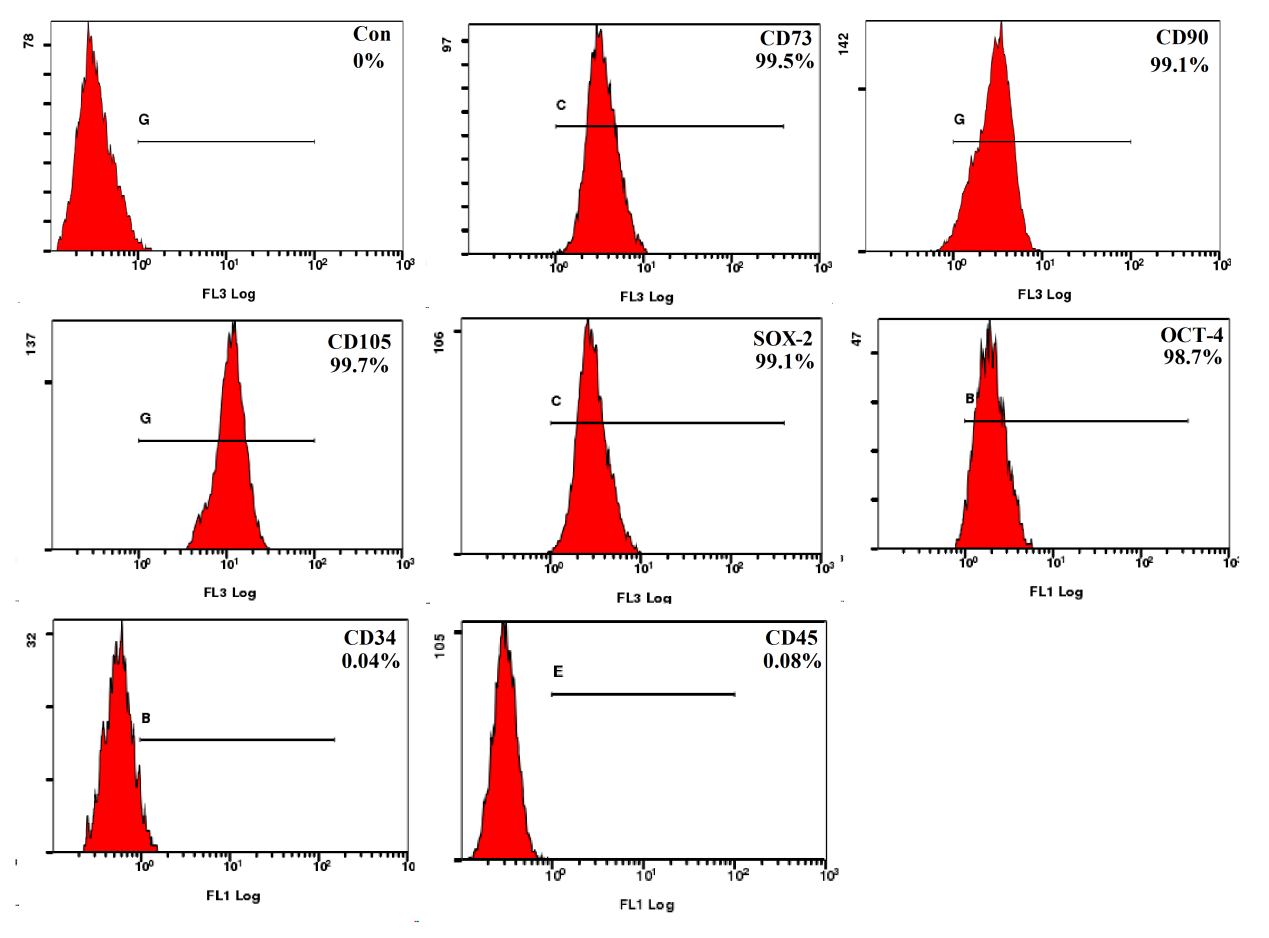 The BM-MSCs surface antigens CD73, CD90, CD105, Sox-2, and OCT-4 were positively expressed, while CD34 and CD45 were negatively expressed, as identified by flow cytometry.